ПРОЄКТ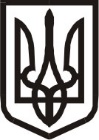 Виконавчий комітет Нетішинської міської радиХмельницької областіР І Ш Е Н Н Я___.05.2024					Нетішин				  № ____/2024Про продовження М. терміну проживання у житловому приміщенні у гуртожитку, що на …, з фонду житла для тимчасового проживання громадянВідповідно до статті 30, пункту 3 частини 4 статті 42 Закону України «Про місцеве самоврядування в Україні», Житлового кодексу України, пункту 2 Порядку надання і користування житловими приміщеннями з фондів житла для тимчасового проживання, затвердженого постановою Кабінету Міністрів України від 31 березня 2004 року № 422, підпункту 1.2. пункту 1 Положення про порядок надання житлової площі у гуртожитках, що перебувають у комунальній власності міста Нетішина, затвердженого рішенням виконавчого комітету Нетішинської міської ради від 11 лютого 2016 року № 77/2016, рішення виконавчого комітету Нетішинської міської ради від 21 лютого 2019 року                   № 100/2019 «Про затвердження фонду житла для тимчасового проживання громадян», зі змінами, рішення виконавчого комітету Нетішинської міської ради від 23 травня 2019 року № 256/2019 «Про надання житлового приміщення № … у гуртожитку, що на …, з фонду житла для тимчасового проживання громадян», з метою розгляду звернення М., зареєстрованого у Фонді комунального майна міста Нетішина від 01 травня 2024 року за № 24/08-03, враховуючи рекомендації громадської комісії з житлових питань при виконавчому комітеті Нетішинської міської ради від 09 травня 2024 року, виконавчий комітет Нетішинської міської радиВИРІШИВ:1. Продовжити М. термін проживання у житловому приміщенні № …, у гуртожитку, що на …, з фонду житла для тимчасового проживання громадян, як особі, що опинилась у надзвичайно складних життєвих умовах, на 1 рік.2. Контроль за виконанням цього рішення покласти на заступника міського голови Оксану Латишеву. Міський голова							    Олександр СУПРУНЮК